NEKZAD 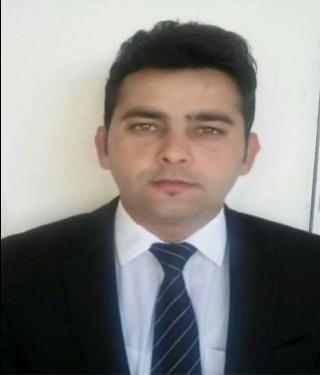 Email: nekzad.370169@2freemail.com OBJECTIVESeeking to expand my experience as a sale executive in the prestigious Organization. Interested in position where I can utilize my active experience and skills for delivering promising work. I would like to offer my expertise for performing in professional environment.Qualification And Summary:Knowledge of pharmaceutical product ,Medical Equipment ,Dental Equipments(PLANMECA ,W&h Handpieces and LM instrument,Trolldental,orisDent Evo etc/ hospital pharmacy practice/sales & Marketing experience and service including integration of clinical services, distributive services, education, and research activities. Thorough understanding of laws, regulations and standards governing new and study drugs. Educational Background:BS (Hons) / M.Sc Biotechnology/Molecular Biology. 1st DivFSC (Pre-Medical).1st Div Metriculation (Science).1st Div MAJOR SUBJECT STUDIED:SEMINORS AND TRAINING:Attended National Seminar on Perspectives in English Language Teaching Attended Regional conference in june 10 ,2008 on Biotechnology for Development Attended National Seminar in November 27,2008 on Genetics ,the key to solve Health Hazard and Socioeconomic Problem Attended conference in March 9,2012 on Professional selling Skill. 06 months research work experience in agricultural university Peshaw. 3-months internship in PCR and ELISA in DHQ Hospital Bannu, kpk,Pakistan RESEARCH PROJECT:Doing Research on the Project entitled as “Responses of Different Rice Cultivers (ORYZA SITIVA) to Salt Stres (NaCl)’’. To study the following Parameters: Relative Water Content Total Proline Content Total Soluble Sugars KEY SKILLS:INSRUMENTATION; UV visible spectrophotometer, Flame photometry, Laminar Flow, Autoclave, shaking incubator, centrifugation, Extraction, Solution making, biomedical equipments etc. Research reports and proposal writing. Punctual, Responsible and hard working. Can manage critical situations. PROFESSIONAL EXPERIENCE:Six month experience as sale promotion officer in Medicraft Pharma Peshawar Pakistan. Two year experience in sales & Marketing as a Territory Manager in Nabi Qasim industries Pakistan Pvt ltd. Two year experience in sales & Marketing as a Field Officer in a multinational company RG pharmacuitica Pakistan(Vifor international Switzerland) pharma promoting inj Venofer(iron sucrose) & Tab Maltofer(iron polymaltose)  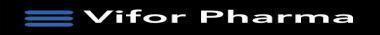 Currently working in Prime Medical Supplies Est Abu Dhabi as a Medical Sale Representative from one year dealing for Planmeca Dental unit &Dental chair (Finland),W&H Hand pieces and Autoclave,implantmed(Austria),LM Dental instrument (Finland) , Troll Dental (Swedden) , Orisdent Evo software ( Italy) and Disposables (Dochem china). 1) Biochemistry2)Molecular BiologyMolecular Biology3)Principles of GeneticsPrinciples of Genetics4) Microbial Genetics5)Food & Industrial BiotechnologyFood & Industrial Biotechnology6)Medical BiotechnologyMedical Biotechnology7) Bioinformatics8)Animal & Plant BiotechnologyAnimal & Plant Biotechnology9)Medical MicrobiologyMedical Microbiology10) Enzymology11)11)Human Molecular Genetics12)12)Research Methodology13) Immunology14)14)Recombinant DNA Technology15)15)Biotechnology Techniques16) Tissue Cultture17)17)Business communication18)18)Bio-Maths & Bio-Stat19) General Physiology20)20)Research Planning & Scienttifc Writing21)21)Plant Microbe interaction22) Transgenic Research23)23)Gene Cloning & DNA Analysis24)24)Plant  Stress Pysiology25) Molecular PBG26) Project Development & Managment26) Project Development & Managment26) Project Development & Managment27)27)Genomics & Proteomics28) Cell Signalling29). Molecular Biology Techniques29). Molecular Biology Techniques29). Molecular Biology Techniques30)30)Fundamenals of Computer